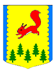 КРАСНОЯРСКИЙ КРАЙПИРОВСКИЙ МУНИЦИПАЛЬНЫЙ ОКРУГПИРОВСКИЙ ОКРУЖНОЙ СОВЕТ ДЕПУТАТОВРЕШЕНИЕ23.06.2023                                      с. Пировское                                  № 33-350р О внесении изменений в Решение Пировского окружного Совета от 26.04.2022г. № 21-229р «Об организации и проведении публичных слушаний по вопросам градостроительной деятельности в муниципальном образовании Пировский муниципальный округ»Рассмотрев заключение по результатам юридической экспертизы, в соответствии со статьями 29, 30 Федерального закона Российской Федерации от 06.10.2003 № 131-ФЗ «Об общих принципах организации местного самоуправления в Российской Федерации», действуя на основании Устава Пировского муниципального округа Красноярского края, Пировский окружной Совет депутатов РЕШИЛ:1. Внести в Приложение к Решению от 26.04.2022г. № 21-229р «Об организации и проведении публичных слушаний по вопросам градостроительной деятельности в муниципальном образовании Пировский муниципальный округ», далее по тексту «Приложение», следующие изменения: 1.1. Пункт 5 Приложения к решению – исключить. 1.2. Подпункт 2 пункта 9.2 Приложения к Решению дополнить после слов «в письменной форме» словами «или в форме электронного документооборота».Соответствующие изменения следует также внести в Приложение № 1 к Положению.1.3. Пункт 9.6. Приложения к Решению изложить в новой редакции, - «Предложения и замечания, внесенные в соответствии с пунктом 9.2. настоящего раздела, подлежат регистрации, а также обязательному рассмотрению организатором публичных слушаний, за исключением случая, предусмотренного пунктом 9.7. настоящего раздела».1.4. В пункте 9.7. Приложения к Решению слова «с пунктом 2 настоящей статьи» заменить словами «с пунктом 9.2. настоящего раздела».1.5. В абзаце 1 пункта 12.3 Приложения к Решению слова «не может быть менее одного месяца и более трех месяцев» заменить словами «и не может превышать один месяц».1.6. В абзаце 1 пункта 12.3 Приложения к Решению слова «не может быть менее одного месяца и более двух месяцев» заменить словами «и не может превышать один месяц».1.6. Пункт 12.5 Приложения к Решению дополнить абзацем два   следующего содержания «В случае подготовки изменений в генеральный план поселения, генеральный план городского округа в связи с принятием решения о комплексном развитии территории общественные обсуждения или публичные слушания могут проводиться в границах территории, в отношении которой принято решение о комплексном развитии территории».	1.8. Пункт 12.5 Приложения к Решению дополнить абзацем три   следующего содержания «В случае подготовки изменений в генеральный план поселения, генеральный план городского округа применительно к территории одного или нескольких населенных пунктов, их частей общественные обсуждения или публичные слушания проводятся в границах территории, в отношении которой принято решение о подготовке предложений о внесении в генеральный план изменений».	1.9.  В пункте 13.1 Приложения к Решению слова «не позднее чем через 10 дней со дня получения им проекта» заменить словами «не более 1 месяца со дня опубликования такого проекта».	1.10. В абзаце втором пункта 13.4 Приложения к Решению предложение «В этих случаях срок проведения публичных слушаний не может быть более чем один месяц» - исключить.	1.11. В Пункте 13.6. Приложения к Решению слова «главе местной администрации» заменить словами «Главе Пировского муниципального округа».	1.12. В Пункте 13.7. Приложения к Решению слова «Глава местной администрации» заменить словами «Глава».	1.13. В пункте 14.3 Приложения к Решению слова «не может быть менее одного месяца и более трех месяцев» заменить словами «не может быть менее 14 дней и более 30 дней». 	1.14. В абзаце третьем пункта 16.2 Приложения к Решению слова «не позднее чем через 7 дней» заменить словами «не позднее чем через 7 рабочих дней».2. Контроль за исполнением настоящего Решения возложить на постоянную комиссию по социальной политике и вопросам местного самоуправления.3. Решение вступает в силу после официального опубликования в районной газете «Заря».Председатель Пировского окружного Совета депутатов                     Глава Пировского муниципального округа____________Г.И. Костыгина                    __________ А.И. Евсеев